ICE Flowchart: identifying and managing risk of type 2 diabetes. (www.nice.org.uk/guidance/ph38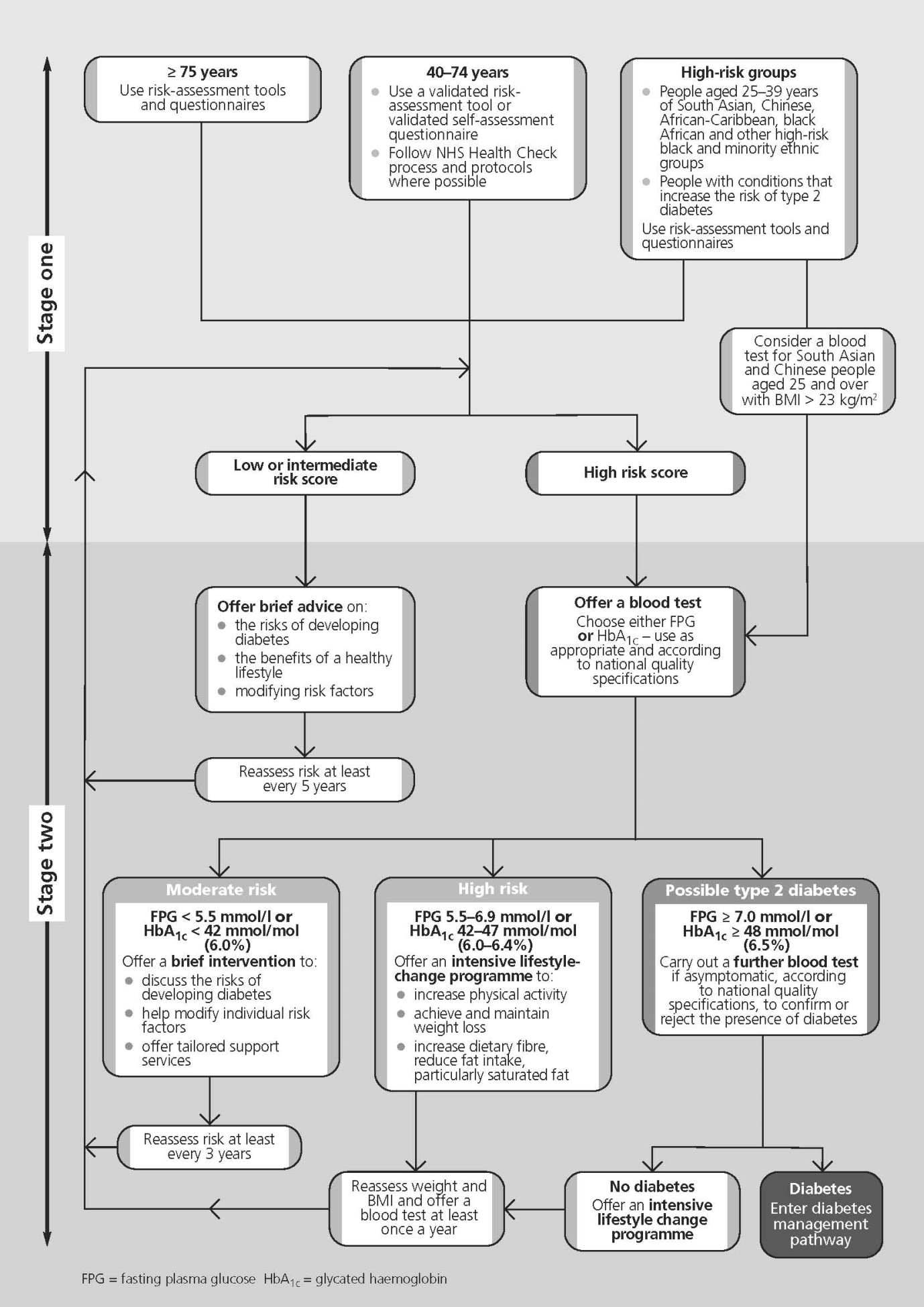 